מערכת ההפרשהתעודת זהות למערכת ההפרשה:  מיקום בגוף: מתחת לבית החזה ועד לאגן.תפקיד המערכת: תפקידה של מערכת ההפרשה הוא לסנן את הדם ולהפריש החוצה את כל החומרים המומסים בדם שהם בבחינת פסולת. נוזל השתן הנוצר בכליות מכיל את חומרי הפסולת המומסים במים ומופרש משלפוחית השתן אל מחוץ לגוף. כמו כן המערכת שומרת על כמות קבועה של מים ומלחים. מבנה המערכת: מערכת ההפרשה בנויה מהכליות , צינורות השתן ושלפוחית השתן.
היכנסו לאתר הבא :http://www.bar-ilan-integration.co.il/science/Default.asp?id=536והשלימו את הטבלה הבאה:צפו בסימולציה של פעולת הכליות בגוף האדם http://www.kidneypatientguide.org.uk/site/hkw.swfובצעו את פעילות "בחן את עצמך" באתר הבא:http://www.bar-ilan-integration.co.il/science/default.asp?id=554 שאלות:מה הקלט של מערכת ההפרשה?מה הפלט של מערכת ההפרשה?השלימו את שמות האיברים: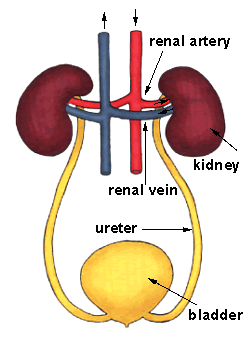 שמות האיברים במערכת ההפרשהומיקומם בגוףתפקיד תמונה (הדביקו כאן תמונה של האיבר)כליותמיקום בגוף: ________   צינורות מובילי שתןמיקום בגוף: ________   שלפוחית השתןמיקום בגוף: ________   שופכה  מיקום בגוף: ________   פתח ליציאת השתן מהגוף